PENETAPAN KADAR VITAMIN C REBUSAN BUAH SALAK SIDIMPUAN (Salacca sumatrana Becc.) DENGAN METODE TITRASI MENGGUNAKAN  2,6-DIKLOROFENOL INDOFENOLSKRIPSIOLEH :ARIF HIDAYAHNPM. 152114115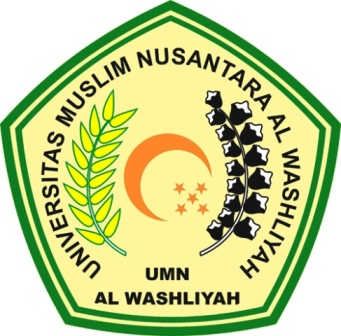 PROGRAM STUDI SARJANA FARMASIFAKULTAS FARMASIUNIVERSITAS MUSLIM NUSANTARA AL-WASHLIYAHMEDAN2019PENETAPAN KADAR VITAMIN C REBUSAN BUAH SALAK SIDIMPUAN (Salacca sumatrana Becc.) DENGAN METODE TITRASI MENGGUNAKAN  2,6-DIKLOROFENOL INDOFENOLSKRIPSIDiajukan untuk memenuhi syarat-syarat memperoleh gelarSarjana Farmasi pada Fakultas Farmasi UniversitasMuslim Nusantara Al-Washliyah MedanOLEH :ARIF HIDAYAHNPM. 152114115PROGRAM STUDI SARJANA FARMASIFAKULTAS FARMASIUNIVERSITAS MUSLIM NUSANTARA AL-WASHLIYAHMEDAN2019